Конкурс на лучшую законотворческую инициативу в сфере интеллектуальных правКонкурс на лучшую законотворческую инициативу в сфере интеллектуальных прав проводится Центром правового мониторинга МГЮА. Конкурс будет проводиться по 2 номинациям: 1) среди студентов и аспирантов; 2) среди ученых и практикующих юристов. 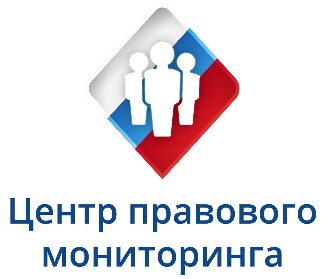 На базе Центра правового мониторинга в Университете имени О.Е. Кутафина (МГЮА) осуществляется экспертное правовое сопровождение законотворческой и правоприменительной деятельности. Эксперты Центра принимают участие в работе профильных комитетов и экспертно-консультативных советов Государственной Думы, привлекаются к разработке проектов нормативных правовых актов. При Центре действует Молодежная законотворческая палата, в рамках которой студенты МГЮА, прошедшие обучение по специальному курсу по основам законотворческой работы и мониторингу правоприменения, имеют возможность проявить себя в правотворческой сфере.Конкурс направлен на привлечение представителей профессионального юридического сообщества и всех, интересующихся сферой интеллектуальных прав, к законотворческой деятельности.Для участия в конкурсе необходимо подготовить законотворческую инициативу, посвященную совершенствованию законодательства об интеллектуальных правах. В адрес оргкомитета должны быть представлены следующие4 документа:1) текст законопроекта;2) пояснительная записка к законопроекту, содержащая предметзаконодательного регулирования и изложение концепции предлагаемого законопроекта, а также мотивированное обоснование необходимости принятия законопроекта;3) перечень федеральных законов и иных нормативных правовых актов, подлежащих признанию утратившими силу, приостановлению, изменению или принятию в связи с принятием данного закона;4) финансово-экономическое обоснование. При оформленииМетодическими рекомендациями по юридико-техническому оформлению законопроектов (направлены письмом Аппарата ГД ФС РФ от 18.11.2003 г. № вн2-18/490).Требования к законотворческой инициативе: соответствие тематике Форума (направленность на регулирование отношений в сфере прав на результаты интеллектуальной деятельности и средства индивидуализации), актуальность, оригинальность, соблюдение правил юридической техники составления проектов нормативных правовых актов, наличие достаточного обоснования необходимости практическая направленность, возможность реализации.Документы должны быть подготовлены в текстовом редакторе Word (версия 2003 и новее) (шрифт Times New Roman, размер 14, полуторный интервал).Название 4 файлов Word, содержащих вышеуказанные документы,необходимо указать следующим образом: Фамилия и инициалы автора и далее, соответственно, ТЕКСТ, ПОЯСНИТЕЛЬНАЯ ЗАПИСКА, ФЭО, ПЕРЕЧЕНЬ (например, Иванов И.И. ТЕКСТ, Иванов И.И. ПОЯСНИТЕЛЬНАЯ ЗАПИСКА, Иванов И.И. ФЭО, Иванов И.И. ПЕРЕЧЕНЬ).В теме электронного письма указать: «Конкурс Центра правового мониторинга».Инициатива победителя конкурса может быть использована в процессе законотворческой деятельности.Ждем Ваши работы, которые следует направить на адрес ipforum.msal@gmail.com в срок до 15 января 2019 г.